Associates in Psychology & Therapy, Inc. (APT, Inc.)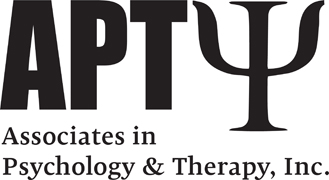 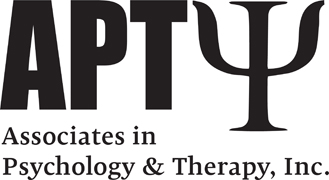 East Hills Professional Center5185 Route 60 East, Suite 32Huntington, WV 25705www.wvpsychologist.comPH: (304) 302-0526 Fax: (304) 302-0527Name:                                                                                                         Exam Date:  Date of Birth:Consent for Health Care Services: I authorize consent for mental health treatment at Associates in Psychology & Therapy, Inc. (APT, Inc.).Authorization for Release of Information: Associates in Psychology & Therapy, Inc. (APT, Inc.) may release information from my medical records to any health care provider involved in my care and treatment.  Associates in Psychology & Therapy, Inc. (APT, Inc.) may also release information from my medical records to any person or organization liable for all or part of my charges, such as my insurance carrier, any third-party payer, the Medicare programs, and my employer's workers' compensation carrier.  I acknowledge that upon the disclosure of mental health record information to an insurance company or other payer pursuant to this authorization, Associates in Psychology & Therapy, Inc. (APT, Inc.) is no longer responsible for the confidentiality of any information known or possessed by the payer.Confidentiality and Treatment: Your confidentiality will be carefully protected by us. However, you should be aware of specific situations under which we are required by law to break that confidentiality. These include:If you tell the clinician of your intent to harm yourself or othersIf you tell the clinician of your involvement in abuse of children or elderly persons.If a court order is issued requiring release of information.If you sign a request for release of information.I acknowledge that:I have read this form and understand its contents.I am the patient, or person duly authorized either by the patient or otherwise, to sign this agreement, consent to, and accept its terms.I have received a copy of Associates in Psychology & Therapy, Inc. (APT, Inc.) HIPAA Policy.________________________________________		________________________________Signature of Patient or Legally Responsible Person		Name (Please print)________________________________________		________________________________Relationship/Reason Why Patient Is Unable to Sign 		DateConsent For Treatment, Confidentiality And Release Of Information